Compte-rendu CMT- WEEK END FAHRRAD- ERLEBNISREISENStuttgart- ALLEMAGNE- 14 & 15 janvier 2017« Nouveau Territoire en Partage »Objet: Salon Stuttgart Lieu du salon : MESSE STUTTGART Messepiazza 1- 70629 Stuttgart- Allemagne www.messe-stuttgart.de Zone de chalandise : Stuttgart est la capitale du land Bade-Wurtemberg, situé au sud de l’Allemagne et compte 2,6 millions d’habitants (le Grand Stuttgart). Thématique du salon : Le CMT est l’un des plus importants salons tourisme grand public d’Allemagne. Il se déroule du 14 au 22 janvier 2017 et accueille près de 2.000 exposants et plus de 220 000 visiteurs sur 9 jours. Il dévoile les dernières tendances en matière de golf, de bien-être, de camping- caravaning, de croisières…. Lors du premier week-end du CMT, un hall sera entièrement dédié au cyclotourisme et à la randonnée pédestre : c’est le Fahrrad & Erlebnisreisen, qui se déroulera les 14 et 15 janvier 2017. Organisateur : Landesmesse Stuttgart GMBH- Messepiazza 1- 70629 Stuttgart- ALLEMAGNE www.messe-stuttgart.de – Tél : +49 (0)711 18560-0- info@messe-stuttgart.de Contact Fahrrad: Mrs Anja FREY- Chargée de projet - anja.frey@messe-stuttgart.de- Tél : +49 711 18560-2855. Profil du Visiteur : L’intérêt des visiteurs pour ce week end dédié au cyclotourisme et à la randonnée ne cesse de s’accroître d’année en année. En 2016, cette « Messe » a attiré plus de 28 000 visiteurs. Côté exposants, 300 professionnels ont participé au salon Fahrrad contre 270 l’année précédente. 41% ont un revenu moyen net de 3600€ par ménage et sont à la recherche de nouvelles destinations pour leurs prochaines vacances, d’innovations, d’accessoires et de guides. 73% sont des clients fidèles. La moyenne d’âge des visiteurs est de 45 ans, plutôt familiale avec des enfants âgés de 7 à 14 ans. 57% sont des femmes. INFOS PRATIQUES : Durée du salon : 2 jours (samedi & dimanche) Horaires des visiteurs : 10h/18h Horaires des exposants : 8h à 19h Prix de l’entrée en 2017 : 13€ Emplacement réservé : 9C72- Identique à l’année dernière- Hall 9 dédié au vélo et à la randonnée. Observations suite à notre participation Ce salon, très spécialisé, reste apprécié des professionnels, car le public est bien ciblé et qualitatif. Le stand « Provence- Südalpen Côte d‘Azur » dédié au vélo avait une surface de 80m². Situé dans le spacieux hall 9, le stand était bien situé. Il était organisé autour de 4 espaces : un espace général Provence- Südalpen- Côte d‘Azur, un espace Provence, un espace Côte d’Azur et un espace Südalpen. Les visiteurs connaissaient bien la région, et sont déjà venus plusieurs fois en voiture, désormais, ils veulent y revenir pour du tourisme à vélo ou à pied et de manière autonome. Les allemands n’ont pas vraiment besoin d’agences spécialisées pour les aider sur place. Ils sont intéressés par des hébergements en camping et en gite. L’offre VTT, contrairement à d’autres salons internationaux « nature » a toute sa place sur ce salon.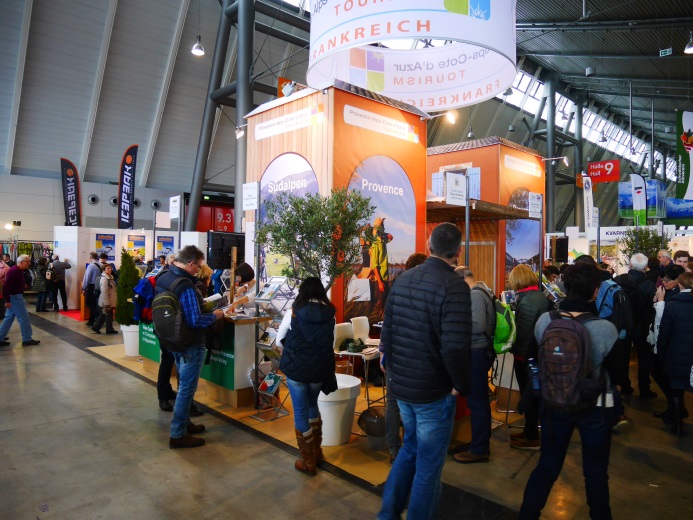 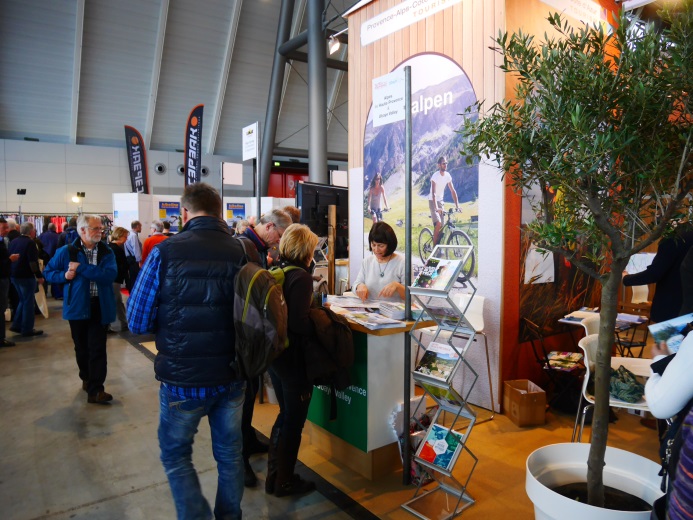 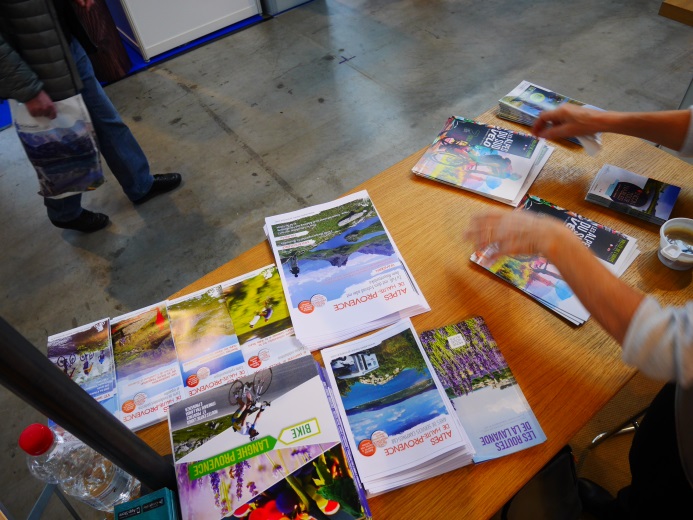 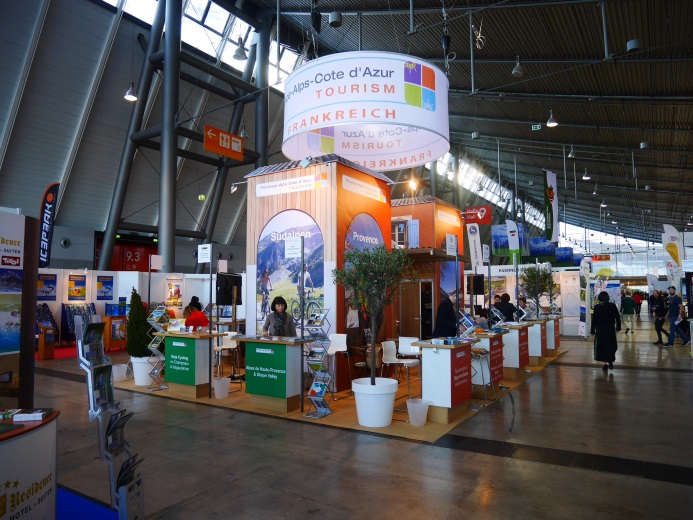 